EMEF PROFª MARIA CÉLIA CABRAL AMARAL   Professor (a): RITA, FABIANA, VANESSA E ROSIMEIRE.Ano/turma: 4º ANO Período: 28/06/2021 a 08/07/2021 Espero que estejam todos bem!  Seguem atividades dessa quinzena, fique atento as atividades propostas a cada dia e não se esqueça de organizar suas atividades no livro e material impresso! A cada dia terá uma leitura para você!Abraços, professor (as) dos 4º anos!ANEXO 1EMEF PROFª MARIA CÉLIA CABRAL AMARALNOME:____________________________________________________DATA____/____/______ 4º ANO_______                                                                       PROFESSORA:____________________AVALIAÇÃO DIAGNÓSTICA DE GEOGRAFIA1 – Observe o mapa e responda as questões: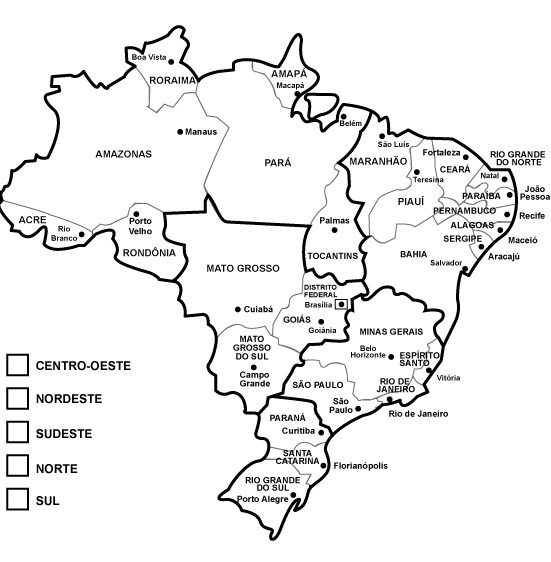 Pinte no mapa o Estado que você mora.O nosso país é formado por quantos Estados?_________________________________________________________________________Em Goiás fica a sede do Governo Federal. Qual a capital do Brasil?(  ) Brasília        (  ) Bahia            (  ) São PauloQual o Estado do Brasil começa com a letra A?___________________________________________________________________________Quais Estados fazem divisa com o Estado que você mora?________________________________________________________________________2 - Observe a imagem e responda: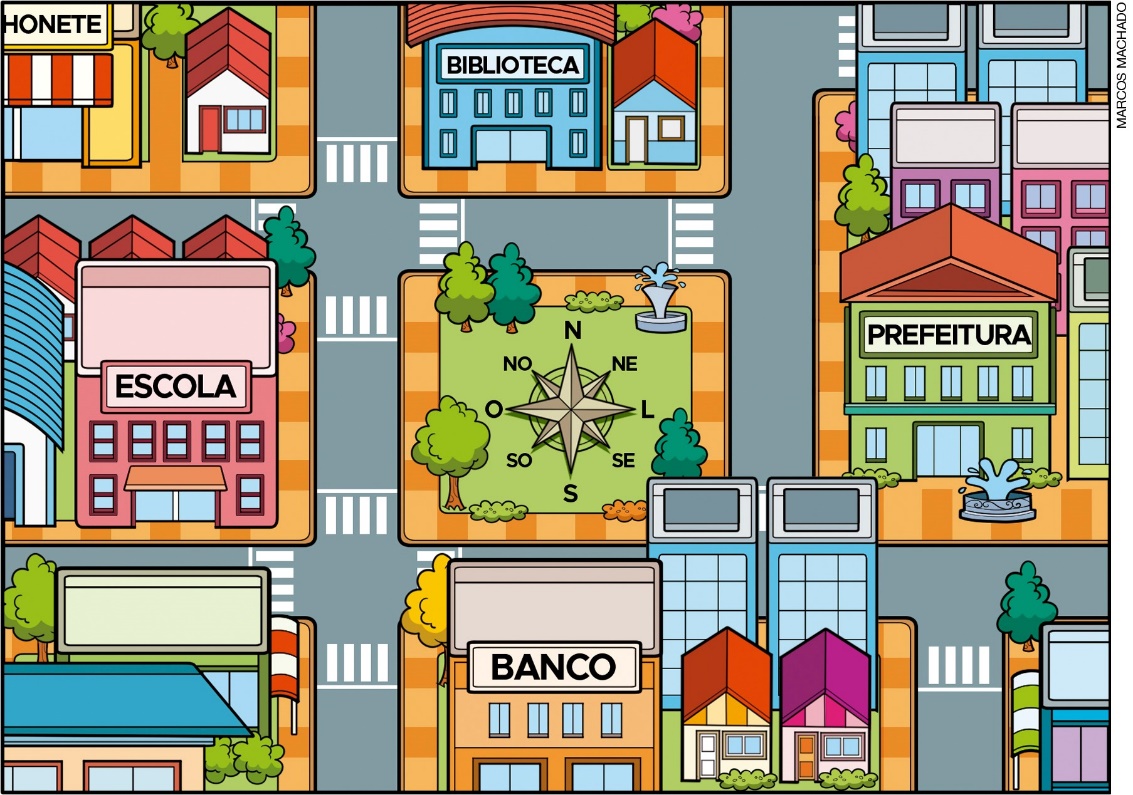 a) O banco está localizado na direção norte.b) A biblioteca está localizada na direção sul.c) A prefeitura está localizada na direção leste.d) A escola está localizada na direção leste. 3 – Relacione a imagem com a descrição: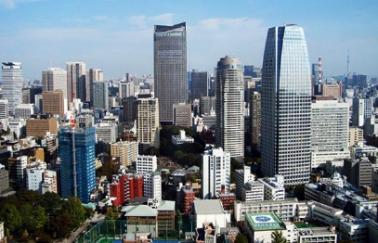 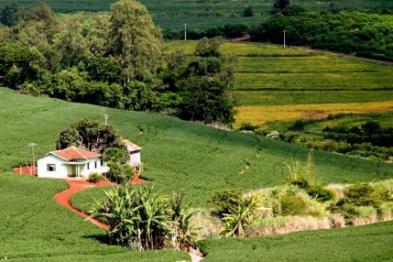 B)(   ) paisagem rural(   ) paisagem urbanaANEXO 2EMEF PROFª MARIA CÉLIA CABRAL AMARALNOME:____________________________________________________DATA____/____/______ 4ºANO_______                                                                 PROFESSORA:____________________AVALIAÇÃO DIAGNÓSTICA DE PORTUGUÊS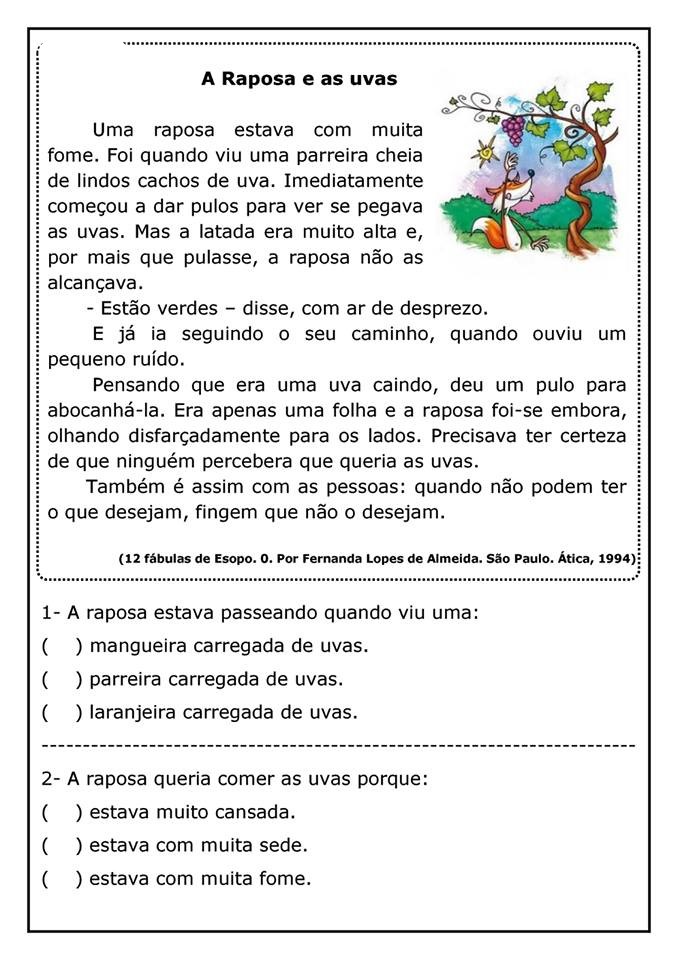 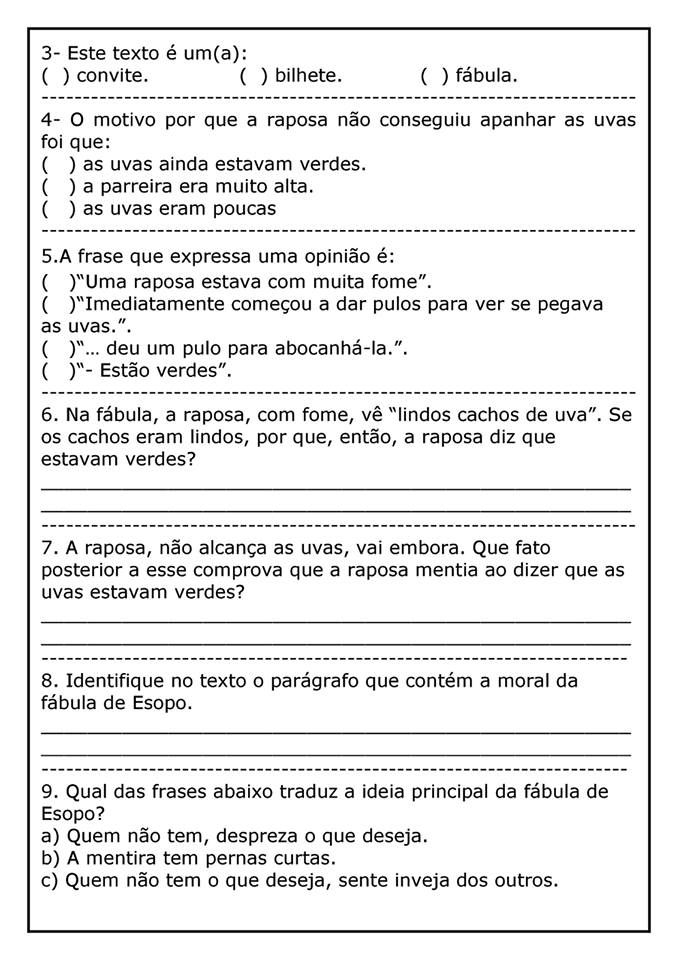 ANEXO 3 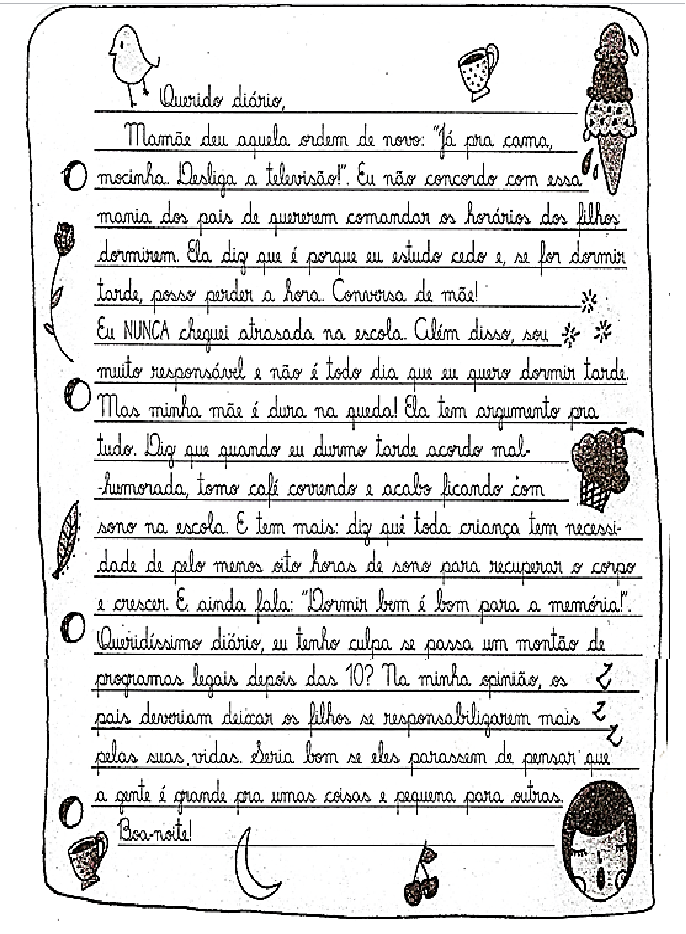 Que gênero textual é esse?
2. Como ele está organizado?
3. Para que serve essa página de diário?
4. Com o que a pessoa que escreve o diário não concorda?
5. Quais as justificativas dela para não dormir cedo?
6. O que a mãe explica para a filha sobre dormir cedo?
7. Por que ela queria ficar acordada até tarde?
8. Retire do texto uma frase com expressão de lugar.
9. Retire do texto uma frase com expressão de tempo.
ANEXO 4 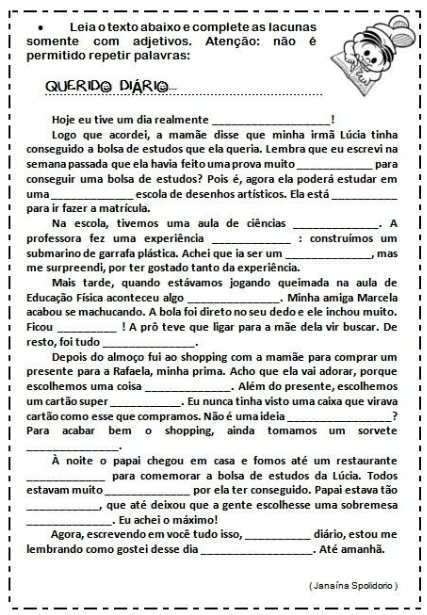 ANEXO 5 EMEF PROFª MARIA CÉLIA CABRAL AMARALNOME:____________________________________________________DATA____/____/______ 4º ANO_______                                                                       PROFESSORA:____________________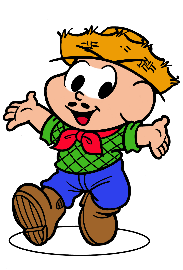 AVALIAÇÃO DIAGNÓSTICA DE MATEMÁTICA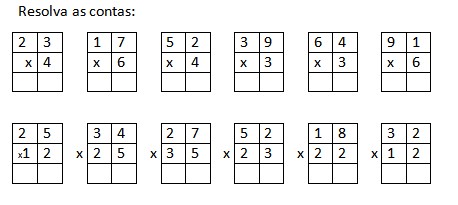 Resolva as situações problemasEm uma caixa há 45 limões. Quantos limões há em 7 caixas?Resposta:______________________________________________________________Luciano tem 6 dezenas e meia de bolas de gude o seu irmão tem o dobro de bolas. Quantas bolas tem o irmão de Luciano.Resposta:_________________________________________________________________Em uma estante há 5 prateleiras com 168 livros cada uma. Quantos livros há na estante?Resposta:_________________________________________________________________Resolva as operações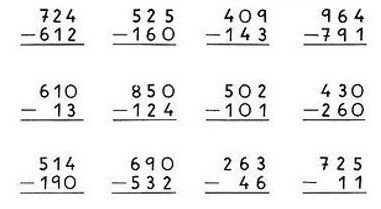 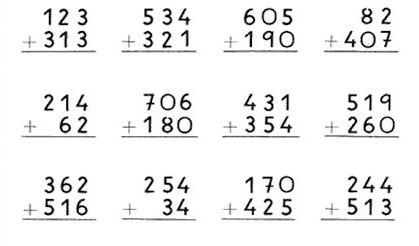 Complete as sequências numéricasANEXO 6 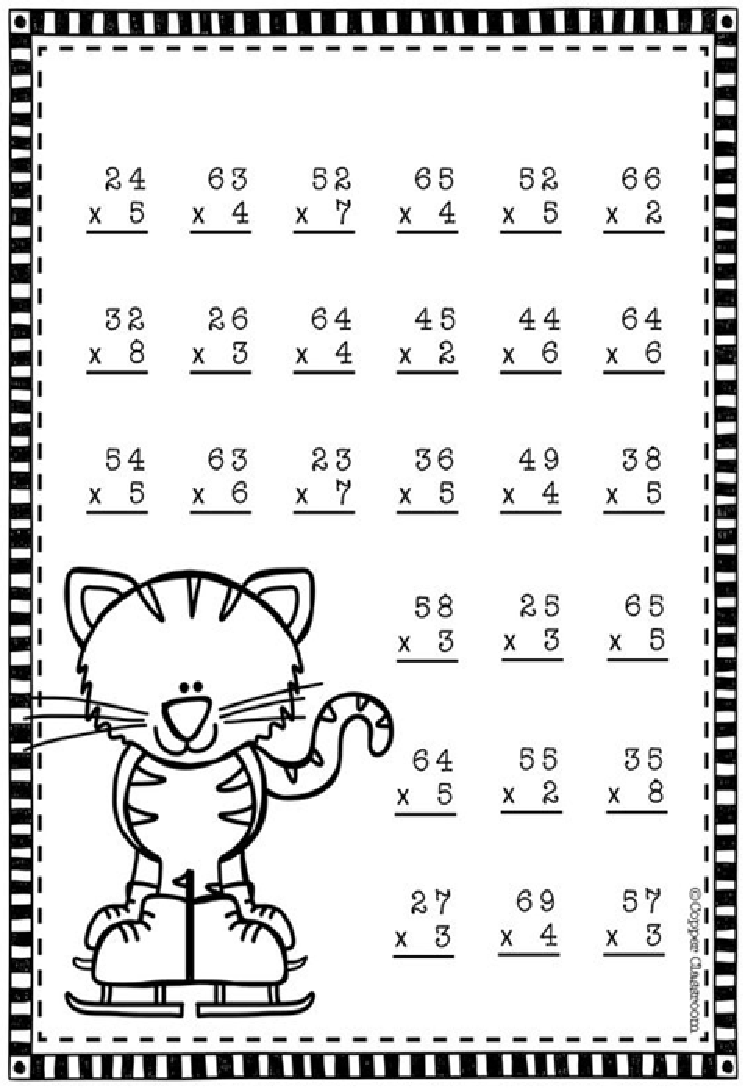 ANEXO 7 EMEF PROFª MARIA CÉLIA CABRAL AMARALNOME:____________________________________________________DATA____/____/______ 4º ANO_______                                                                       PROFESSORA:____________________AVALIAÇÃO DIAGNÓSTICA DE HISTÓRIARelacione as imagens com o período histórico: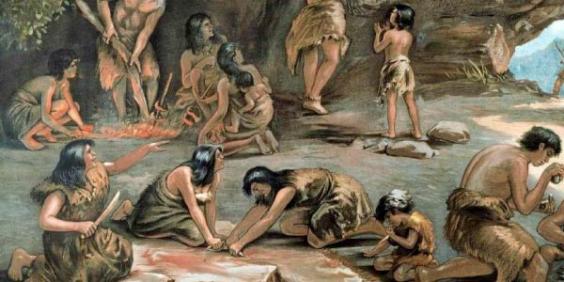 A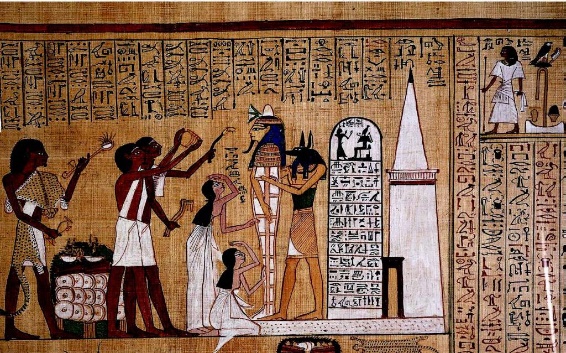       B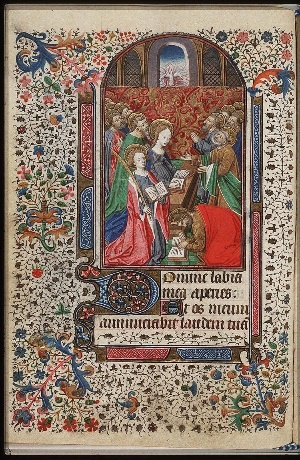  C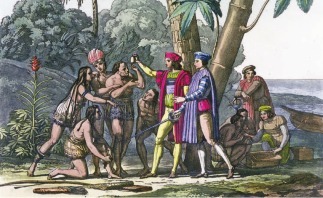 D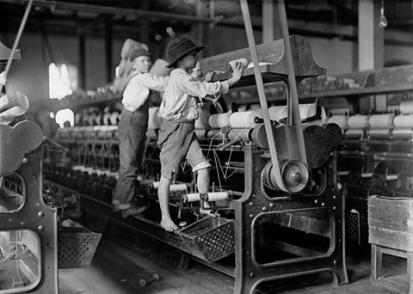      E    (   ) Idade Média     (   ) Pré História                (   ) Idade Conteporânia (   ) Idade Moderna    (   ) AntiguidadeObserve a imagem e responda: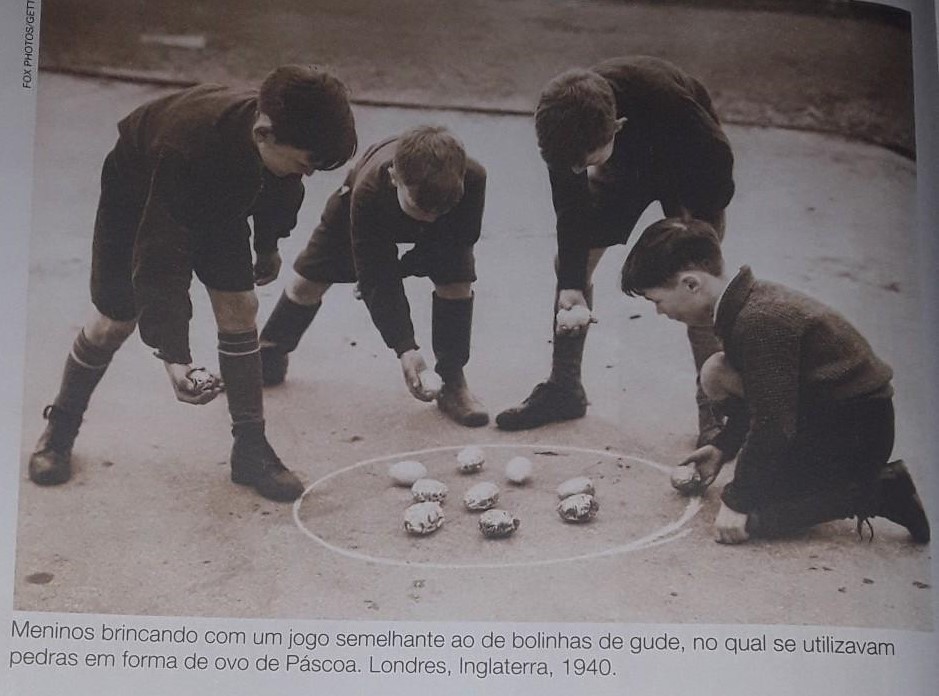 Que tipo de fonte histórica é essa?__________________________________________________________________________________________________________________________________________________Quem são as pessoas representadas?__________________________________________________________________________________________________________________________________________________Onde estão e o que estão fazendo?______________________________________________________________________________________________________________________________________________________O que mudou da época dessa foto para os dias de hoje? E o que permaneceu?__________________________________________________________________________________________________________________________________________________ANEXO 8EMEF PROFª MARIA CÉLIA CABRAL AMARALNOME:____________________________________________________DATA____/____/______ 4º ANO_______                                                                       PROFESSORA:____________________AVALIAÇÃO DIAGNÓSTICA DE CIÊNCIAS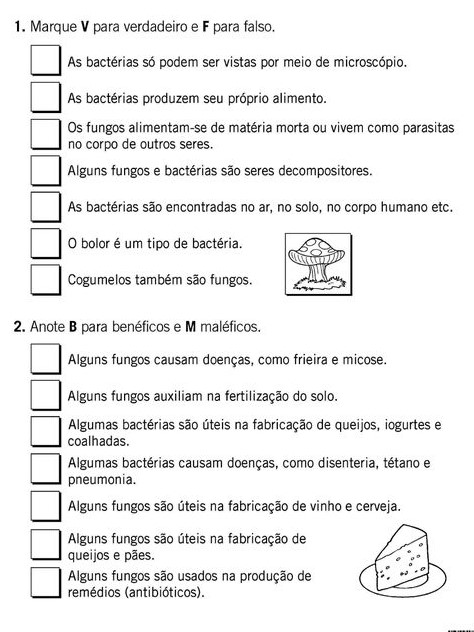 O que são protozoários?________________________________________________________________________________________________________________________________________________________________________________________________________________________________________________________________________________________________________________________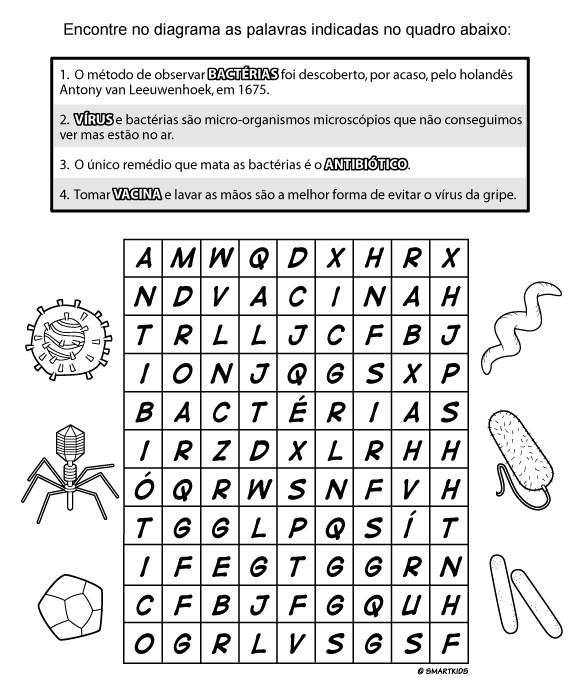 Observe a imagem e responda: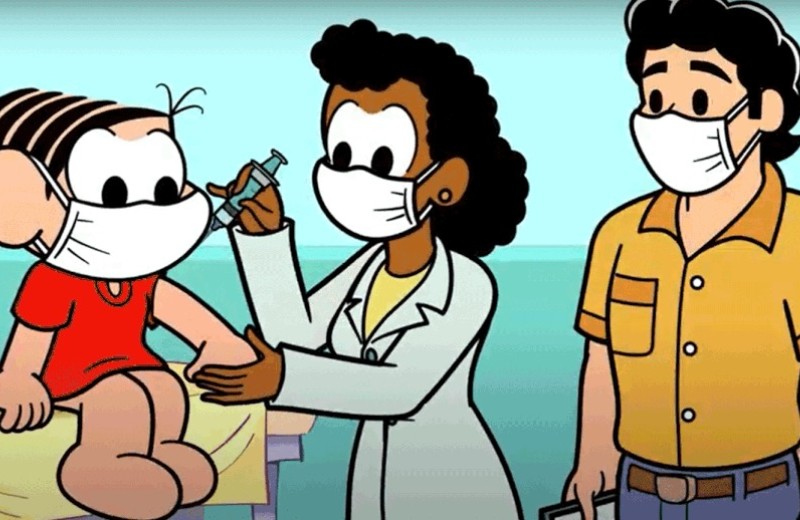 . AlguVocê já tomou alguma vacina?______________________________________________________________________________  ______________________________________________________________________________Você acha importante tomar vacina?_________________________________________________________________________ _________________________________________________________________________Estamos em tempos de PANDEMIA, as pessoas estão recebendo vacina. Alguém da sua família já tomou a vacina contra CORONA VIRUS?___________________________________________________________________________________________________________________________________________________________________________________________________________________________      d)  Também temos a vacina contra a gripe que é necessário tomar todos os anos, você ou      alguém da sua família já tomou a vacina contra a GRIPE?___________________________________________________________________________________________________________________________________________________________________________________________________________________________ANEXO 9EMEF PROFª MARIA CÉLIA CABRAL AMARALNOME:____________________________________________________DATA____/____/______ 4º ANO_____                                                                    PROFESSORA:____________________PRODUÇÃO DE TEXTOVamos produzir uma página de diário, pense em algum fato que ocorreu recentemente.Não pode esquecer a data, faça uma descrição cuidadosa dos fatos, do lugar que ocorreu e quando ocorreu. O diário é um registro das suas impressões pessoais sobre o fato, coloque seus sentimentos. Você deve usar os pronomes pessoais eu, me, minha.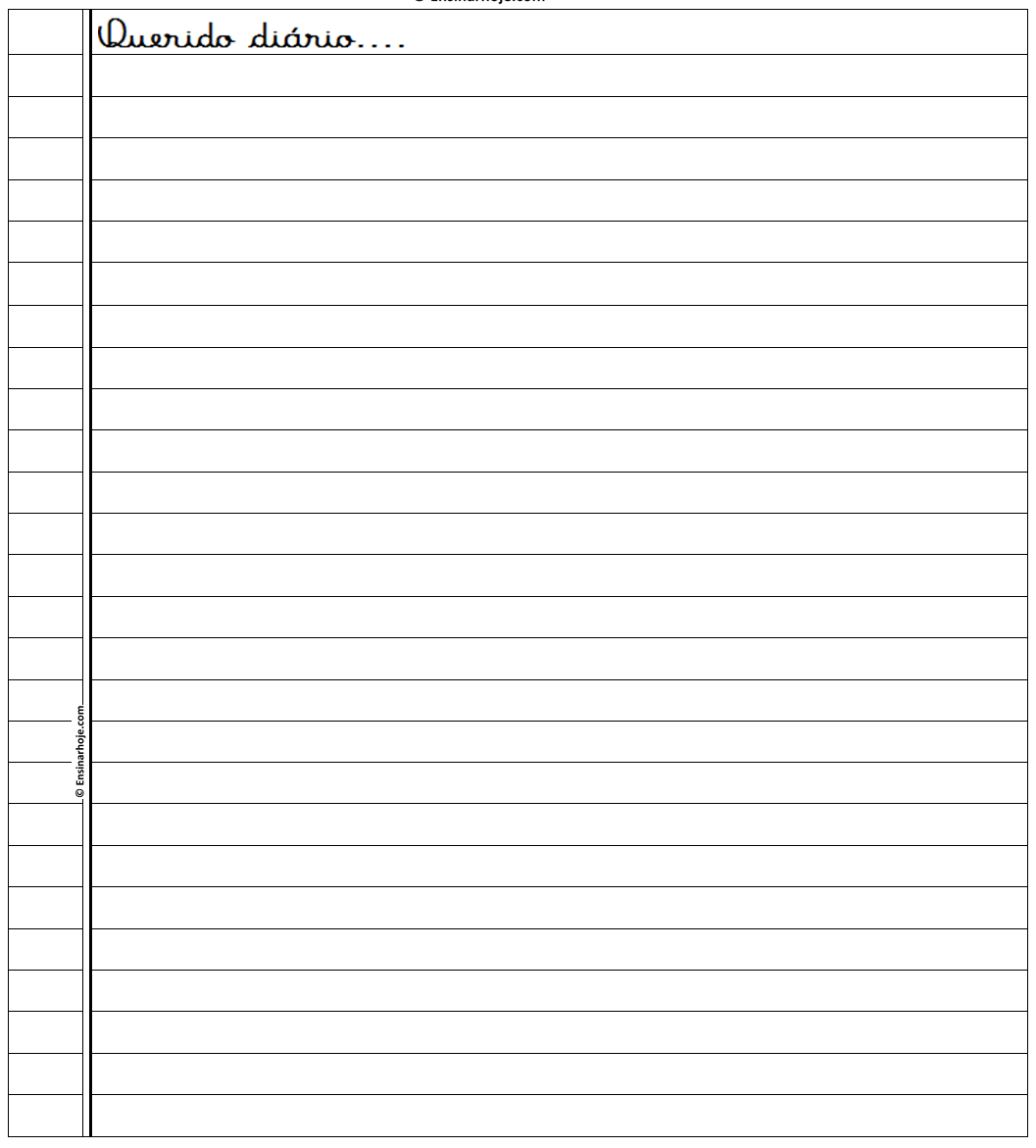 Dia da semana Rotina diária: descrição das atividadesSegunda-feira Data:28/06Leitura Diária: Diário da Julieta e Diário de um Banana (resumo)Link: https://www.youtube.com/watch?v=oGxRivjMf6c Gênero textual: DiárioLink:  https://www.youtube.com/watch?v=_2GmiPRAZBs 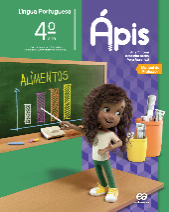 Português: Vamos continuar aprendendo sobre o gênero textual diário, faça a  leitura da páginas68 e as atividades das páginas 69 e 70, após a interação com a professora no livro Ápis de português.Terça-feira Data: 29/06Leitura Diária: Música da tabuadaLink: https://www.youtube.com/watch?v=6r36jDmxt-A 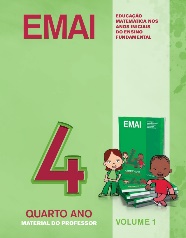 Matemática: Hoje vamos continuar a estudar sobre multiplicação, após interação com a professora, faça as atividades das páginas 84 até 87 do  livro de EMAI de matemática. Hoje é dia de aula de Arte!!! Acesse o Portal e exercite sua criatividade.Quarta-feira Data: 30/06Leitura Diária: A menina que não gostava de fruta. Cidália FernandesLink:  https://www.youtube.com/watch?v=c8_20LAcNBk  Geografia: Vamos estudas sobre as regiões do Brasil, para ajudar assita o vídeo.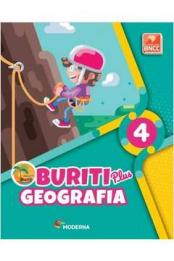 https://www.youtube.com/watch?v=vhvZqeFuMWw Após interação com sua professora faça a leitura da página 28 e as atividades da página 29 do seu livro de geografia. Exercitar-se faz bem a saúde! No Portal há atividade de Educação Física preparada. Acesse!Quinta-feira  Data: 01/07Leitura Diária: Marcelo, Marmelo, Martelo, Ruth Rocha. Link: https://www.youtube.com/watch?v=Qi7WYvXgzp0 História: Hoje vamos aprender sobre a agricultura e a ocupação dos espaços e como se deu as mudanças no modo de vida. Após interação com sua professora, você vai fazer as atividades da página 31 e 33 do livro de história.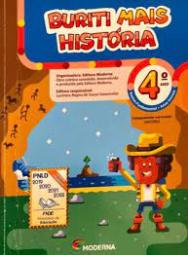 Abaixo tem links que pode ajudar.A agricultura e a ocupação do espaçohttps://www.youtube.com/watch?v=iw8SClMHJQY Mudanças no modo de vida https://www.youtube.com/watch?v=EdsQI1qlHVw Vamos aprender uma nova língua? Hoje é dia da aula de Inglês. O tema é RIVIEW ( Revisão na página 39 do livro de inglês. Sexta-feira  Data: 02/07Leitura Diária: Brincadeira de sombra - Ana Maria MachadoLink: https://www.youtube.com/watch?v=h8AXmbjbI2I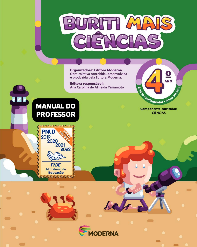 Ciências: Tecnologia a favor da saúde – As vacinas, após interação com a professora faça a leitura da página 42 do seu livro de ciências e as atividades da página 43.Hoje também após a interação com sua professora vamos fazer uma Atividade diagnóstica de geografia, que você recebeu impressa na escola.ANEXO 1 – ATIVIDADE DIAGNÓSTICA DE GEOGRAFIASegunda-feira  Data: 05/07Leitura Diária: A Ponte de Eliandro RochaLink:https://www.youtube.com/watch?v=qLOSN3FgjmQLíngua Portuguesa: Após interação com a professora vamos fazer uma atividade diagnóstica de português, você recebeu essa atividade impressa na escola. ANEXO 2 – ATIVIDADE DIAGNÓSTICA DE PORTUGUÊSVamos fazer também fazer algumas atividades sobre o gênero textual diário, após interação com a professora faça as atividades do ANEXO 3 E 4Terça-feira Data: 06/07Leitura Diária: BOLADAS E AMIGOS–ANA MARIA MACHADOLink: https://www.youtube.com/watch?v=wpC3c6vA3v0Matemática: Hoje vamos fazer uma atividade diagnóstica de matemática, após a interação com a professora faça a atividade que você recebeu impressa na escolaANEXO 5 – ATIVIDADE DIAGNÓSTICA DE MATEMÁTICA.Vamos fazer também algumas atividades de multiplicação, após interação com sua professora faça o ANEXO 6. Hoje é dia de aula de Arte!!! Acesse o Portal e exercite sua criatividade.Quarta-feira Data: 07/07Leitura Diária: Quero um abraço, o que é que eu faço? Tradução de Ana Maria MachadoLink https://www.youtube.com/watch?v=9iMKPnTlxOMHistória: Hoje após interação com a a professora faremos uma atividade diagnóstica de história que você recebeu impressa na escola.ANEXO 7 – ATIVIDADE DIAGNÓSTICA DE HISTÓRIAExercitar-se faz bem a saúde! No Portal há atividade de Educação Física preparada pela professora para essa finalidade. Acesse!Quinta-feira  Data:08/07Leitura Diária: Cachinhos de ouro - Recontado por Ana Maria MachadoLink: https://www.youtube.com/watch?v=ooCLjs-5uPMCiências: após interação com a professora vamos fazer a atividade diagnóstica de ciências que você recebeu impressa na escola.ANEXO 8 – ATIVIDADE DIAGNÓSTICA DE CIÊNCIASANEXO 9 - PRODUÇÃO DE TEXTOVamos aprender uma nova língua? Hoje é dia da aula de Inglês. O tema é Independence Day ( Dia da Independência) na página 79 do livro de inglês.Sexta-feira Data: 09/07 FERIADO, NÃO TEREMOS ATIVIDADES30030430831499101106410430460254045